الاقليات المسلمة فى اليونان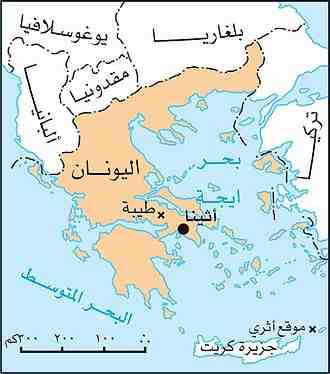 جمهورية صغيرة تبلغ مساحتها 944 . 131 كم مربع وتشمل عددا كبيرا من الجزر المنتشره فى بحر ايجه الذى بينها وبين تركيا وتتبعها حتى الجزر الى تقوم على الساحل التركى واهم الجزر اليونانية رودس وكريت وعدد سكانها 14 مليون نسمهخلال النصف الأول من القرن الثالث الهجري قام المسلمون بفتح عدد من الجزر اليونانية، وقد كان ذلك بالتحديد عام 210هـ, وكان ذلك الفتح إيذاناً بدخول الإسلام إلى اليونان، واستمر تواجد الإسلام في هذا البلد طوال الفترات التاريخية اللاحقة، وخلال مدة الدولة العثمانية شهد الإسلام في اليونان أزهى فتراته، ونشأ مجتمع إسلامي في ذلك البلد حتى قد وصل عدد المسلمين فيه إلى حوالي 68% من نسبة السكان. وخلال الفترة العثمانية من تاريخ اليونان ترك المسلمون خلفهم آلاف المساجد، وتحول بعضها بعد خروجهم وزوال حكمهم إلى متاحف.يوجد اليوم في اليونان خمس مجموعات سكانية مسلمة تتوزع على النحو التالي: أتراك غرب منطقة تراكيا ، وبوماك رودوب اليونانية، وألبان شمال غرب اليونان، وأتراك رودوس وكوس إلى جانب الغجر الروما المسلمين.في الأعوام الأخيرة (خاصة بعد 1990) تشكلت أقلية أخرى مهمة تتألف أساسًا من المهاجرين الذين قدموا إلى اليونان بحثًا عن حياة أفضل وعن فرص عمل أو لجوء في هذا البلد العضو في الاتحاد الأوروبي، وبعض المهاجرين الذين يتخذون من اليونان بلد عبور إلى البلدان الأوروبية الأكثر غنى.وفقًا للقانون اليوناني المتعلق بإجراء الإحصاء السكاني لعام 1951، لا نجد ذكرًا لتصنيف السكان الديني أو القومي أو اللغوي، لهذا يصعب تحديد أعداد المسلمين بدقة، ولكن وفقًا للمعطيات المتوفرة فإن عدد المسلمين في اليونان (حاملي الجنسية اليونانية والمقيمين) في عام 2008 يُقدر بمليون مسلم من مجموع سكان البلاد البالغ 11 مليون نسميبلغ عدد المساجد في تراقيا حوالي 300 مسجداً، ويوجد في مدينة كوس مسجدان، وفي رودوس مسجد واحد ، لكن لا يتوفر لمسلمي العاصمة البالغ عددهم نحو 150 ألف فرد أي مسجد، وبهذا تكون أثينا هي العاصمة الوحيدة في دول المجموعة الأوروبية التي لا تحتوي على مساجد بل يوجد في أثينا قرابة 130 مكانا للصلاة هي عبارة عن مساجد متنقلة في المحلات التجارية والأدوار السفلى ومواقف السيارات داخل البنايات ومعظمها أماكن ضيقة وبلا تهوية في الأغلب أو مجرد غرف في مخازن.تنتشر دور العبادة غير الرسمية هذه داخل وحول منطقة وسط المدينة لكنها تتوارى عن أعين المجتمع والمارة آلاف المسلمين مع كل صلاة. كما تعتبر تأدية صلوات الجمعة والأعياد والجنازة من أكبر المشكلات التي يواجها مسلمو أثينا حيث ينزل خلالها الآلاف إلى شوارع المدينة باحثين عن مكان مناسب لإقامة صلاة الجماعة وهو مشهد يخشون أن يثير استياء المجتمع.وبعد جهود كبيرة، بذلها المسلمون في اليونان، حددت الحكومة اليونانية في عام 2001 موقع المشروع الذي سوف ينشأ عليه أول مسجد ومركز ثقافي إسلامي في أثينا وبالتحديد في ضاحية "بيانيا Peania" الواقعة على بعد 15 كيلو متراً غرب العاصمة بالقرب من مطار أثينا الدولي وعلى مساحة 35 فداناً أي ما يعادل 33949 متراً مربعاً.الهيئات الاسلامية1 – منظمة اتحاد الاسلام وتصدر مجلة نصف شهرية تحمل اسم ( المحافظون ) \2- حمعية يقظة الاسلام وتصد ر مجلة اسبوعية ( الثبات ) وهنلك اللجنه الاسلامية في مدينة كيوركاو